Tīnūžu sākumskolas pašnovērtējuma ziņojums*Publiskojamā daļaSASKAŅOTSOgres novada Izglītības pārvaldes vadītājsIgors Grigorjevs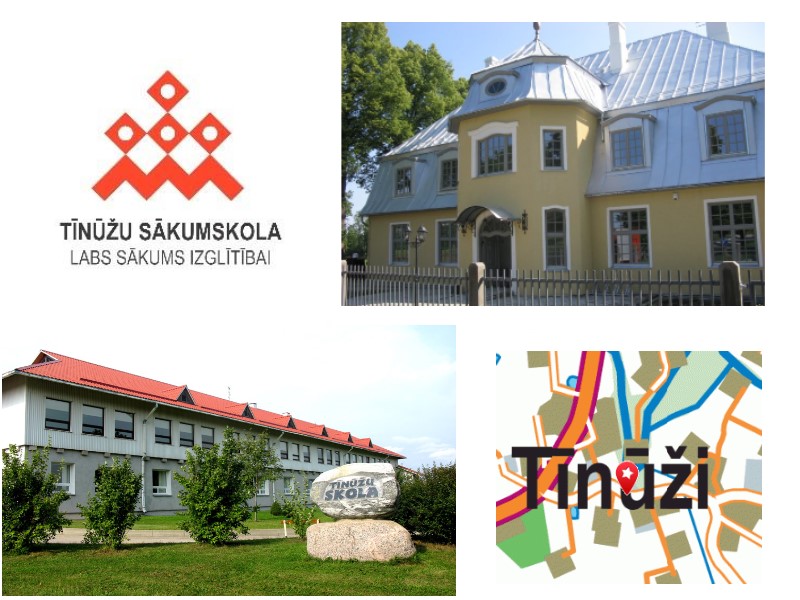 Izglītības iestādes vispārīgs raksturojumsIzglītojamo skaits un īstenotās izglītības programmas 2022./2023. mācību gadā Izglītības iestādes iegūtā informācija par izglītojamo iemesliem izglītības iestādes maiņai un mācību pārtraukšanai izglītības programmā: Pedagogu ilgstošās vakances un atbalsta personāla nodrošinājums Izglītības iestādes darbības pamatmērķi un prioritātesIzglītības iestādes misija – Katra skolēna un bērna individuālo spēju un talantu attīstīšana iekļaujošā, izglītojošā un mūsdienīgā vidē. Izglītības iestādes vīzija par izglītojamo – Personība ar pašapziņu;Lietpratējs izaugsmē;Radošs darītājs;Atbildīgs sabiedrības dalībnieks. Izglītības iestādes vērtības cilvēkcentrētā veidā – Laipnība;Atbildība;Mērķtiecība;Uzņēmība;Drosme;Līdzcietība;Centība;Solidaritāte;Sadarbība;Tolerance;Taisnīgums;Mērenība. 2022./2023. mācību gada darba prioritātes un sasniegtie rezultātiInformācija, kura atklāj izglītības iestādes darba prioritātes un plānotos sasniedzamos rezultātus 2023./2024. mācību gadā (kvalitatīvi un kvantitatīvi)Kritēriju izvērtējums  Kritērija “Izglītības turpināšana un nodarbinātība” stiprās puses un turpmākās attīstības vajadzības Kritērija “Mācīšana un mācīšanās” stiprās puses un turpmākās attīstības vajadzības Kritērija “Izglītības programmu īstenošana” stiprās puses un turpmākās attīstības vajadzības4. Informācija par lielākajiem īstenotajiem projektiem par 2022./2023. mācību gadāESF projekts “Atbalsts izglītojamo individuālo kompetenču attīstībai” Nr.8.3.2.2/16/I/00. Projekta “Atbalsts izglītojamo individuālo kompetenču attīstībai” ietvaros skolēniem ar mācīšanās grūtībām un valodas attīstības traucējumiem ir nodrošināts nepieciešamais individuālais atbalsts, kas veicinājis šo skolēnu iekļaušanos mācību procesā, kā arī veidojis mācību sasniegumu progresu;Latvijas Olimpiskās komitejas projekts “Sporto visa klase”. Projekts “Sporto visa klase” īsteno Latvijas Olimpiskās komitejas misiju – Olimpiskās kustības ideālu un Latvijas sportistu augsto sasniegumu vērtību nostiprināšanu sabiedrībā, ieinteresējot bērnus un jauniešus nodarboties ar fiziskām aktivitātēm, uzlabojot skolēnu veselību un viņu dzīves kvalitāti;Kūltūrizglītības programma “Latvijas skolas soma”. Programmas ietvaros skolēni iepazīst kultūras norises mūzikā, teātrī, dejā, cirkā, vizuālajā mākslā, kino, arhitektūrā, dizainā, materiālajā un nemateriālajā kultūras mantojumā, literatūrā un grāmatniecībā, kas sniedz māksliniecisku baudījumu, raisa pārdomas par personīgi nozīmīgiem un sabiedriski aktuāliem jautājumiem, izklaidē un vienlaikus palīdz paplašināt redzesloku un apgūt mācību saturu. Veidota kā holistiska, starpdisciplināra programma, tā apvieno resursus un veicina sinerģiju kultūras un izglītības jomu darbībā.;“Piens un augļi skolai”. Programmas skolu apgādei ar augļiem, dārzeņiem un pienu mērķis ir bērnu vidū veicināt veselīgu ēšanas un uztura paradumu veidošanos, kas būtu noturīgi visu turpmāko dzīvi, ka arī palielināt programmas efektivitāti, nodrošināt mērķtiecīgāku atbalstu un palielināt veselīga uztura patēriņa veicināšanu starp skolēniem;Sadarbība ar  Oveselība pirmsskolas grupām tiek piedāvāts nodarbību cikls "Pareiza stāja". Nodarbības ir vērstas uz pielāgotu fiziskās aktivitātes slodzi, kurā tiek akcentēti stājas uzlabošanai svarīgie faktori - visa atbalsta un kustību aparāta harmoniska attīstība, tiek nostiprināta muguras, plecu josla, vēdera prese un kāju muskulatūra, kā arī tiek sekmēta kustību koordinācijas veidošanās.Izglītojošas un praktiskas nodarbības bērniem vecumā no 6 līdz 10 gadiem fiziskās sagatavotības stiprināšanai ESF projekta Nr. 9.2.4.2/16/I/106 ietvaros.Īstenota Ogres novada pašvaldības finansētas nometnes sākumskolas bērniem.eTwinning projekts “Lotte ceļo”. eTwinning projekts ir mērķtiecīgi plānotas aktivitātes mācību procesa ietvaros, kuras tiek īstenoties tiešsaistē sadarbojoties skolēniem un skolotājiem no dažādām valstīm (starptautiskais projekts) vai vienas valsts ietvaros (nacionālais projekts). Projekta rezultāts skatāms šeit - https://www.youtube.com/watch?v=PvzjHHjji28“Man ir tīri zobi” - Veselības ministrijas un Slimību profilakses un kontroles centra organizēts sabiedrības informēšanas projekts. Izglītojošu nodarbību mērķis bija veicināt pirmsskolas un sākumskolas vecuma bērnu mutes un zobu veselību, skaidrojot uztura paradumu ietekmi uz mutes dobuma un zobu veselību, informējot par zobiem veselīgu un neveselīgu uzturu, motivējot bērnus pareizi un regulāri tīrīt zobus, kā arī īstenojot citus mutes dobuma un zobu veselību veicinošus pamatprincipus.Projektu konkurss “Veidojam vidi ap mums Ogres novadā” 2023. gadā. Konkursa mērķis: uzlabot dzīves vides kvalitāti Ogres novada administratīvajā teritorijā, balstoties uz iedzīvotāju iniciatīvu.Stop 4-7. Programmas mērķis ir mazināt bērnu problemātisko uzvedību, mācot vecākus pielietot pozitīvās audzināšanas principus.„Satiec savu meistaru!” ir 2009. gadā aizsāktās Tradicionālo prasmju skolas turpinājums. Pasākuma būtība - vēstīt plašākai sabiedrībai par cilvēku, par viņa zināšanām un prasmēm, kas saglabātas un pārmantotas no paaudzes paaudzē. Pasākuma forma ir brīva, meistari rīko meistardarbnīcas, individuālas nodarbības, atvērtās darbnīcas, paraugdemonstrējumus, lekcijas, priekšlasījumus, koncertus vai dančus u.tml.“Tīrai Latvijai” ir plašākais un vērienīgākais otrreizējo izejvielu vākšanas un vides izglītības aktivitāšu projekts, ko organizē “Zaļā josta”. Projekta ietvaros “Zaļā josta”, apvienojot tūkstošiem bērnu un jauniešu no visas Latvijas, ik gadu organizē dažādus izglītojošas, izpratni veicinošas aktivitātes un konkursus vides izglītības jomā. "Domā globāli, rīkojies lokāli" – ar šādu vadmotīvu šogad tiek izsludināta makulatūras vākšanas kampaņas “Tīrai Latvijai” 2023./2024. mācību gada sezona, kā arī nolietoto bateriju vākšanas kampaņas “Tīrai Latvijai” 2023./2024. mācību gada sezona. Dalība konkursā sniedz virkni ieguvumu – ne tikai iespēju būt daļai no valsts mēroga vides projekta, padarot planētu zaļāku, bet arī papildu iespēju pētīt, izzināt un līdzdarboties otrreizējo izejvielu pārstrādes procesā. Makulatūras konkursā  ikvienam konkursa dalībniekam par katru savākto makulatūras tonnu tiks dāvāts otrreizēji pārstrādāts papīrsMammadaba meistarklases - Mammadaba meistarklases mērķis ir veicināt skolotāju un skolēnu izpratnes veidošanos par meža daudzveidīgo nozīmi mūsu dzīvē. Mammadaba meistarklasi organizē AS "Latvijas valsts meži" starptautiskās vides izglītības programmas „Izzini mežu” ietvaros, galvenais  sadarbības partneris – IZM Valsts izglītības satura centrs. Audzināšanas darba prioritātes trim gadiem un to ieviešanaTīnūžu sākumskolas valsts pārbaudījumi rezultāti (%) 2018.-2023.g.Iestādē notiek plānota, mērķtiecīga izglītojamo sagatavošana valsts pārbaudes darbiem t.sk. to skolēnu, kuriem mācību procesā noteikti atbalsta pasākumi.Izglītojamo sasniegumi valsts pārbaudes darbos ir labi un optimāli, vidēji nedaudz zemāki nekā valstī kopumā.Pagājušā mācību gada zemie rezultāti ir izskaidrojami ar sestās klases izglītojamo specifiskajām speciālās izglītības vajadzībām un izglītojamo īpatsvaru, kuri mācību saturu apguva pēc speciālajām izglītības programmām. Jāturpina - motivēt izglītojamos mērķtiecīgam un plānotam mācību darbam, aktualizēt līdzatbildību par sasniedzamo rezultātu.Jāturpina - dažādot mācību metodes darbā ar talantīgajiem izglītojamajiem un ar tiem, kuriem ir grūtības mācību satura apguvē.Izglītības programmas nosaukums Izglītībasprogrammas kodsĪstenošanas vietas adrese (ja atšķiras no juridiskās adreses)LicenceLicenceIzglītojamo skaits, uzsākot programmas apguvi (prof. izgl.) vai uzsākot 2022./2023. māc.g. (01.09.2022.) Izglītojamo skaits, noslēdzot sekmīgu programmas apguvi (prof. izgl.)  vai noslēdzot 2022./2023.māc.g.(31.05.2023.)Izglītības programmas nosaukums Izglītībasprogrammas kodsĪstenošanas vietas adrese (ja atšķiras no juridiskās adreses)Nr.LicencēšanasdatumsIzglītojamo skaits, uzsākot programmas apguvi (prof. izgl.) vai uzsākot 2022./2023. māc.g. (01.09.2022.) Izglītojamo skaits, noslēdzot sekmīgu programmas apguvi (prof. izgl.)  vai noslēdzot 2022./2023.māc.g.(31.05.2023.)Vispārējā pirmsskolas izglītības programma01011111V_71431.08.20189999Speciālās pirmsskolas izglītības programma izglītojamajiem ar jauktiem attīstības traucējumiem01015611V_71631.08.201855Pamatizglītības pirmā posma (1.-6.klase) programma11011111V_403104.09.20208377Speciālās pamatizglītības pirmā posma (1.-6.klase) programma izglītojamajiem ar mācīšanās traucējumiem ar valodas traucējumiem11015511V_648607.12.202201Speciālās pamatizglītības pirmā posma (1.-6.klase) programma izglītojamajiem ar mācīšanās traucējumiem11015611V_403907.09.20201416Speciālās pamatizglītības 1.posma (1.-6.klase) programma izglītojamajiem ar garīgās veselības traucējumiem11015711V_424426.02.202111Speciālās pamatizglītības pirmā posma (1.-6.klase) programma izglītojamajiem ar garīgās attīstības traucējumiem11015811V_643522.09.202244Nr. p.k.Izglītības posmsIzgl. iestādes maiņa(pienākuši klāt)Izgl. iestādes maiņa(aizgājuši prom)Dzīves v. Maiņa(pienākuši klāt)Dzīves v. Maiņa(aizgājuši prom)CitsPirmsskola00110Skola012041 (atgriezās Ukrainā)NPKInformācijaSkaitsKomentāri (nodrošinājums un ar to saistītie izaicinājumi, pedagogu mainība u.c.)Ilgstošās vakances izglītības iestādē (vairāk kā 1 mēnesi) 2022./2023. māc.g. (līdz 31.05.2023.)1Pedagogu mainība minimālaVakances – sociālais pedagogs.Izglītības iestādē pieejamais atbalsta personāls izglītības iestādē, noslēdzot 2022./2023. māc.g. (līdz 31.05.2023.)9Izglītības psihologs;Speciālie pedagogi;Pedagoga palīgs;Sociālais pedagogs;Logopēdi;Skolas māsa.PrioritāteSasniedzamie rezultāti kvantitatīvi un kvalitatīviNorāde par uzdevumu izpildi (Sasniegts/daļēji sasniegts/ Nav sasniegts) un komentārs1.Digitālo prasmju pilnveidea) kvalitatīviPedagogi rosināti izprast, ka būtiski digitālās prasmes mācīties kopumā, nevis apgūt kādu vienu rīku vai platformu, ka digitālās prasmes var būtiski atvieglot skolotāja ikdienas darbu.DAĻĒJI SASNIEGTS, jāturpina nākamajā mācību gadā.Uzklausītas pedagogu individuālās vajadzības un vēlmes digitālo platformu lietošanai. Kā arī papildināts tehniskais aprīkojums.b) kvantitatīviTurpināts apgūt digitālo tehnoloģiju izmantošanu, lai iegūtu, novērtētu, uzglabātu, ražotu, pasniegtu un apmainītos ar informāciju, lai komunicētu un līdzdarbotos sadarbības tīklos, tādējādi paaugstinot sniegtās izglītības kvalitāti.DAĻĒJI SASNIEGTS, jāturpina nākamajā mācību gadā.Veiktas apmācības par digitālo platformu lietošanas iespējām.Pedagogi informēti par digitālo tehnoloģiju iespējām. Izveidoti vienoti pedagogu darba epasti un vienota e-platforma ar digitālo materiālu, dokumentu, koplietošanas failu lietotni.Iegūtās pedagogu prasmes digitalizācijas jomā ļauj piedāvāt daudzveidīgu mācību saturu izglītojamajiem un paaugstināt sniegtās izglītības kvalitāti. PIRMSSKOLAS POSMĀPIRMSSKOLAS POSMĀPIRMSSKOLAS POSMĀPIRMSSKOLAS POSMĀ1.Mācību satura un procesa diferencēšana a)kvalitatīviTiek :izmantotas dažādas metodes un pieejas;ņemtas vērā izglītojamo iepriekšējās zināšanas un prasmes;pielāgoti uzdevumi, aktivitātes un resursi.SASNIEGTSDiagnosticētas izglītojamo individuālās prasmes un kvalitātes. Izstrādāti, apkopoti darbam nepieciešamie materiāli, pielāgots jēgpilns mācību saturs; plašs mācību satura atbalsta pasākumu plāns; kvalitatīvs atbalsta personāla individuāls atbalsts mācīšanās un adaptācijas procesos. b) kvantitatīviPlānojot mācības ilgtermiņā, skolotājs plāno tā, lai nedēļas, vairāku nedēļu un visa temata izziņas laikā pēc iespējas dažādākos veidos atbalstītu katra bērna mācīšanās vajadzības.SASNIEGTSVeikta mācību procesu pārraudzība, iegūtās informācijas analīze un saskatītas nākotnes attīstības vajadzības.2.Individuālo izglītības plānu izveide un realizācijaa)kvalitatīviIzglītības iestādes administrācija sadarbībā ar atbalsta komanda izveidojusi jaunu efektīvu kārtību, kā plāni iestādē tiek sastādīti un īstenoti.SASNIEGTSKārtība izveidota. IIP digitalizēti.IIP izstrāde un izpildes pārraudzīšana AK vadītājamb) kvantitatīviSniegts atbalsts un palīdzēts apgūt mācību saturu ikvienam bērnam/skolēnam, kuram tas ir nepieciešams.SASNIEGTSIzglītības iestādē ir skaidra sistēma, kā atbalsta diagnosticē un sniedz individualizētu atbalstu izglītojamajiem, kā notiek sadarbība ar izglītojamo ģimenēm. SĀKUMSKOLAS POSMĀSĀKUMSKOLAS POSMĀSĀKUMSKOLAS POSMĀSĀKUMSKOLAS POSMĀ1.Metodiskā darba prioritāte – jaunā mācību satura ieviešana 3. un 6. klasēa) kvalitatīviLielāka uzmanība tika pievērsta tam, kā skolēns skolā jūtas, veicinot viņā piederības izjūtu un prieku par saviem sasniegumiem, vēlmi un motivāciju sasniegt vairāk.SASNIEGTSSkolēniem attīstītas un stiprinātas prasmes un zināšanas kā – ierosināt, domāt, plānot darbus, sadarboties un izvērtēt savu veikumu. b) kvantitatīviPlānojot mācību saturu, skolotāji sadarbojās, lai papildinātu skolēnam vienā mācību priekšmetā apgūto ar cita mācību priekšmeta tematu un novērstu mācību satura dublēšanos.SASNIEGTSNostiprināta izpratne, ka skolotāja uzdevumus ir dot noteiktus kritērijus uzdevuma veikšanai, atbalstīt skolēnu un mudināt pašus nonākt pie risinājuma.2.Audzināšanas darba prioritāte –tikumu līdzcietība un tolerance izkopšanaa) kvalitatīviIzglītojamajiem tikumus līdzcietība un tolerance rosina apgūt un iepazīt visos mācību procesos - mācību stundās, klases vai grupas audzinātāja stundā, ārpusstundu nodarbībās, starpbrīžos, interešu izglītības programmās, dažādos izglītības iestādes organizētajos pasākumos un projektos (izglītības iestādē un ārpus tās) un ikdienas sadzīves situācijāsDAĻĒJI SASNIEGTS, jāturpina nākamajā mācību gadā.b) kvantitatīviGan līdzcietību, gan toleranci izkopj, pedagogiem un izglītojamiem iedzīvinot tikumus savstarpējās attiecībās un pilnveidojot savu vērtību sistēmu.DAĻĒJI SASNIEGTS, jāturpina nākamajā mācību gadā.PrioritāteSasniedzamie rezultāti kvantitatīvi un kvalitatīviNorāde par uzdevumu izpildi (Sasniegts/daļēji sasniegts/ Nav sasniegts) un komentārsLabas uzvedības noteikumu izveide un iedzīvināšanakvalitatīvi100% izglītojamais zina, kas ir laba uzvedība, kā radušies skolas iekšējās kārtības noteikumi, kāpēc tie jāievēro. TIKS ĪSTENOTS MĀCĪBU GADA LAIKĀkvantitatīviSkolā valda emocionāli, fiziski un psiholoģiski droša, labvēlīga, patīkama un iekļaujoša vide, kas motivē mācīties, palīdzēt, uzzināt, attīstīt.TIKS ĪSTENOTS MĀCĪBU GADA LAIKĀInformācijas un komunikācijas tehnoloģiju izmantošanas prasmju pilnveidošanakvalitatīvi100% izglītojamajiem jāattīsta pašvadītas mācīšanās prasmes. Skolēns, izmantojot informācijas tehnoloģijas, spēj iesaistīties savu mācīšanās mērķu izvēlē, to sasniegšanā, sasniegtā demonstrēšanā, kā arī refleksijā par savu mācību procesu.Izglītojamajiem jāattīsta komunikācijas un prezentācijas prasmes. Skolēni, izmantojot dažādus IT rīkus, platformas un digitālos medijus, atbilstoši izvirzītajiem mērķiem komunicē un prezentē sava mācību darba rezultātus.TIKS ĪSTENOTS MĀCĪBU GADA LAIKĀkvantitatīviITK lietojums mācību procesā palielina skolēnu motivāciju iesaistīties mācību procesā, attīsta digitālās prasmes, nodrošina patstāvīgu mācīšanos un veicina savstarpējo sadarbību. Skolēni uzņemas lielāku atbildību par mācīšanos, jo, izmantojot IT, viņi var mācīties savā tempā, atbilstoši viņu vēlmēm un vajadzībām Skolotājiem ir vieglāk diferencēt mācību procesu, strādājot gan ar talantīgiem skolēniem, gan skolēniem ar mācīšanās grūtībām, kā arī ar skolēniem ar speciālām vajadzībām.TIKS ĪSTENOTS MĀCĪBU GADA LAIKĀLasītprasmes un tekstpratības veicināšana atbilstoši vecumposmamkvalitatīviVispārējās vidējās izglītības standartā ir uzsvērta komunikatīvā, valodas un sociokultūras kompetence, kas nav sasniedzama bez tekstpratības, kura tiek attīstīta visos skolas mācību posmos. Lai tekstpratība kļūtu par apgūtu prasmi, skolēnam jāvecina un jānostiprina šādas prasmes:prasme atrast svarīgāko informācijā, pārfrāzēt to, kā arī veikt pierakstus; prasme raksturot personu, notikumu, parādību vai procesu; jāiegūst prasmes fiksēt un apzināt problēmu;jāiegūst iemaņas veidot secinājumus, kopsavilkumu; skaidrot jaunus vārdus un terminus;apgūt pareizrunu;aktivizēt iegaumēšanu. Lasīšanai un tekstpratības apguvei būtu sniedzami teksti, kas: - saistoši un interesanti jaunajai paaudzei; - zinātniski, sistēmiski un ticami; - sniegtu informāciju par tagadnes norisēm dažādās dzīves jomās; - iepazīstinātu mācāmos ar dažādu laiku daiļliteratūru, bagātinot cilvēka emocionālo dzīvi, veidotu prasmi līdzpārdzīvot; - ietvertu informāciju par karjeras iespējām; - būtu saistīti ar nākotnes darba sfēru; - atrodami dažādos formātos; - radītu paraugu savu tekstu veidošanai, tas ir, nodrošinātu tekstveides iemaņu ieguvi; - informētu par cilvēka patību, viņa attiecībām ar citiem un pasauli; - paplašinātu lasītāja redzesloku u.tml.TIKS ĪSTENOTS MĀCĪBU GADA LAIKĀkvantitatīviPanākta pozitīva attieksme pret lasīšanu pirmsskolā, tas būs  pamats lasītprasmes attīstībai skolas gados un mūžizglītības procesā.TIKS ĪSTENOTS MĀCĪBU GADA LAIKĀPIRMSSKOLAS POSMĀPIRMSSKOLAS POSMĀPIRMSSKOLAS POSMĀSadarbības veicināšana ar Ogres novada pirmsskolas izglītības iestādēmkvalitatīviTīnūžu sākumskolas pirmsskola noslēgusi vienošanos ar Ogres novada PII Strautiņš un PII Riekstiņš par sadarbības sveicināšanu.Daloties pieredzē un labās prakses piemēros, katrs pedagogs apzinātos savu varēšanu, spētu kritiski salīdzināt un novērtēt savu pedagoģisko sniegumu. Rastu veidus kā sniegumu pilnveidot.Uzsākts īstenot ar š.g. septembri.kvantitatīvi1)  dalīties pieredzē un labās prakses piemēros; 2) sekmēt latviešu valodas apguves metodikas izpratni īstenošanu pirmsskolas izglītības iestādēs; 3) veicināt pirmsskolas pedagogu izpratni par to, kā attiecīgas mācību vides iekārtojums rosina uz patstāvīgu mācīšanos spēju attīstīšanu;4) veidot platformu ilgtspējīgai sadarbībai starp pirmsskolas izglītības iestādēm.Uzsākts īstenot ar š.g. septembri.SĀKUMSKOLAS POSMĀSĀKUMSKOLAS POSMĀSĀKUMSKOLAS POSMĀIzglītojamo mācību sasniegumu vērtēšanas kārtības pilnveidekvalitatīviKopīgi izstrādāta izglītojamo mācību sasniegumu vērtēšanas kārtība, kuras mērķis ir objektīvs un profesionāls izglītojamo sasniegumu novērtējums, kas sekmē katra izglītojamā dzīvei nepieciešamo zināšanu un prasmju apguvi un izpratni par mācīšanās panākumiem.TIKS ĪSTENOTS MĀCĪBU GADA LAIKĀkvantitatīviVisām izglītības procesā iesaistītajām pusēm ir pilnīga izpratne par mācību sasniegumu vērtēšanas kārtības mērķiem un uzdevumiem.TIKS ĪSTENOTS MĀCĪBU GADA LAIKĀKarjeras izglītības īstenošanas sistēmas pilnveidekvalitatīviUzsākot skolas karjeras izglītības pasākumu plānošanu, ir jāpārdomā mācību mērķi un sasniedzamās prasmes, ievērojot pēctecību pārejā no zemākas klases uz augstāku klasi, lai: • attīstītu analītiskās un sintezējošās darbības prasmes savas karjeras plānošanai, apzinoties/respektējot savas personības spējas, talantus, intereses, vajadzības un iespējas, • sniegtu zināšanas un veidotu izpratni par izglītības sistēmu, izglītības piedāvātajām iespējām un nosacījumiem, motivējot mūžizglītībai, • veidotu izpratni un sniegtu zināšanas par nemitīgi mainīgo darba pasauli globalizācijas apstākļos un informācijas tehnoloģiju attīstības laikmetā, • sniegtu/padziļinātu zināšanas un prasmes sevis raksturošanā, lai veicinātu veiksmīgu iekļaušanos izglītības un darba tirgū, • veidotu motivāciju savu spēju attīstībai, lai kļūtu par pilntiesīgu informācijas sabiedrības locekli, • radītu motivāciju profesionālās karjeras izvēlei un veicinātu izglītojamā konkurētspēju tālākas izglītības apguvē vai darba gaitu uzsākšanai.TIKS ĪSTENOTS MĀCĪBU GADA LAIKĀkvantitatīviIzglītības iestādei ir jānodrošina saviem skolēniem aizvien daudzveidīgāks un lielāks mācīšanās pieredžu skaits, lai skolēnus sagatavotu efektīvai pārejai no skolas uz pieaugušo darba dzīvi. Rūpīgi izplānota un ieviesta karjeras izglītības programma.Karjeras izglītība apgūta ne tikai kā atsevišķos pasākums, bet integrēta mācību saturā mācību priekšmetu stundās, klases audzināšanas stundās; ārpusklases pasākumos (projektu nedēļas, “ēnu dienas”, karjeras/profesiju dienas, atvērto durvju dienas, tikšanās ar absolventiem un dažādu profesiju pārstāvjiem, ekskursijas, pārgājieni, konkursi, viktorīnas, erudītu spēles, pēcpusdienas, klases vakari, bibliotēkas stundas, darba izmēģinājumi/vasaras nometnes, vecāku sapulces u.c.). TIKS ĪSTENOTS MĀCĪBU GADA LAIKĀStiprās pusesTurpmākās attīstības vajadzībasTīnūžu sākumskolā tiek veikts preventīvs un mērķtiecīgs darbs ar izglītojamajiem, kuriem ir zemi mācību sasniegumi. Lai novērstu nesekmību – katrs gadījums tiek risināts kompleksi, sākumā sanākot kopā klases audzinātājam, priekšmetu pedagogiem un skolas administrācijai – tiek sastādīts katra gadījuma rīcības plāns. Plāna īstenošanā mērķtiecīgi iesaistīti gan vecāki, gan atbalsta personāls.Izglītojamiem tiek piedāvātas papildu konsultācijas priekšmetos ar nesekmīgiem vērtējumiem.Pagājušajā mācību gadā viens izglītojamais atkāroti palika tajā pašā klasē. Šajā gadījumā zemie mācību gadījumi mijās ar skolas kavēšanu un citiem sarežģījumiem. Tika piesaistītas attiecīgas institūcijas, un gadījums veiksmīgi novērsts. Turpināt iestrādātās vadlīnijas zemu mācību gadījumu un nesekmības novēršanai. Turpināt veikt daudzveidīgu preventīvo darbu. Rosināt pedagogus agrīni saskatīt iespējamos nesekmības gadījumus.Izglītības iestāde regulāri izzina 6. klases absolventu turpmākās mācību gaitas. Izglītības iestāde mērķtiecīgi, regulāri un sistēmiski rosina un atbalsta izglītojamos izdarīt nākotnes izvēles un pieņemt apzinātus lēmumus par izglītības turpināšanu.Tīnūžu sākumskola saņemto atgriezenisko saiti no 6. klases absolventu vecākiem analizē. Un, ja nepieciešams, pilnveido savu darbību, atbilstoši ieteikumu saturam. Turpmāk vēlams iegūt konkretizētāku atgriezenisko saiti, tai skaitā no izglītības iestādēm nākamajā izglītības pakāpē, tādējādi vēl mērķtiecīgāk iegūstot informāciju izglītības iestādes darbības un karjeras izglītības izvērtēšanai.Izglītības iestādē nav vērojama regulāra un sistemātiska izglītojamo iestādes maiņa. Protams, ir atsevišķi gadījumi – dzīvesvietas maiņa . Kā vienu no izglītības iestādes specifikām var nosaukt – mācību iestādes maiņu, kad vecākais bērns no vairāku bērnu ģimenes absolvē Tīnūžu sākumskolu, arī jaunākie bērni pārtrauc mācības Tīnūžu sākumskolā. Turpināt ievākt un analizēt informāciju par izglītības iestādes maiņas iemesliem.Izglītības iestādē ir pieejama aktuāla un vispusīga informācija par tālākām izglītības iegūšanas iespējām. Tīnūžu sākumskola organizē informatīvos pasākumus izglītojamajiem, potenciālajiem izglītojamajiem, izglītojamo ģimenēm. Tīnūžu sākumskolai ir visaptverošs ārpusstundu pasākumu plāns. Tiek veicināta izglītojamo dalība projektos, konkursos, izstādēs, olimpiādēs, dažāda līmeņa sacensībās, ārpusstundu pasākumu sagatavošanā un norisē. Personāls regulāri iesaistās karjeras izglītības pasākumu īstenošanā. Karjeras izglītības saturs tiek integrēts īstenotās izglītības programmas saturā, tostarp dažādu mācību priekšmetu saturā. Pārsvarā visi izglītības iestādes pedagogi mācību priekšmetu saturu īsteno, sasaistot teoriju ar ikdienas prakses piemēriem dažādās profesijās. Tiek organizētas Karjeras dienas un aicināti izglītojamo vecāki ar savu profesiju demonstrējumiem.Norīkot atbildīgo darbinieku karjeras izglītības pasākumu koordinēšanai un vadīšanai izglītības iestādē. Jāveic karjeras atbalsta pasākumu un plāna īstenošanas izvērtējums. Izglītības iestādes mērķis – lai 100% no sestās klases absolventiem uzsāktu tālākas mācības kādā no Latvijas vai citu valstu mācību iestādēm. Preventīvs mērķtiecīgs darbs par izglītības nozīmīgumu cilvēka ikdienas dzīvē un profesionalitātes attīstīšanā. Mērķtiecīgs monitorings par izglītojamo tālākajām izglītības darbībām.Turpināt veiksmīgās monitoringa iestrādnes. Katru izglītojamo analizēt individuāli. Stiprās pusesTurpmākās attīstības vajadzībasTīnūžu sākumskolai ir izveidota sistēma, kā iegūt datus par mācīšanas un mācīšanās kvalitāti un efektivitāti un to pilnveidi. Mācību gada laikā ir novēroti 80% sākumizglītības pedagogu un 83% pirmsskolas pedagogu.Iegūtā informācija tiek apvienota excel izklājlapās, tā tiek analizēta.30% no visiem sākumskolas, pirmsskolas un atbalsta komandas pedagogiem ir nokārtotas kvalitātes pakāpes. Izveidot iestādē sistēmu pedagogu savstarpējai stundu vērošanai, lai būtu iespējams efektīvāk iedzīvināt teorētiskās zināšanas un sekot līdzi pārmaiņu ieviešanai.Vērotajās mācību stundās 100 % pedagogu efektīvi (fokusēti pret mērķi un atsauci uz to) izmanto paņēmienus, kas atsauc atmiņā iepriekšējās zināšanas un pieredzi, kas izglītojamiem rada pārliecību, ka mērķi sasniegs, jo pedagoga organizētās mācību aktivitātes stundā ir jēgpilnas, savstarpēji saistītas un pēctecīgas.90% vērotajās stundās tēmas apguvē mērķtiecīgi iesaistās visi izglītojamie, jo pedagogs respektē izglītojamo dažādās mācīšanās vajadzības.Tāpat 95 % izglītojamie līdzdarbojas uzdevumu veikšanā, vingrinās jauniegūto zināšanu un prasmju nostiprināšanā, lai noskaidrotu tēmas būtību, uzdod jautājumus, izsaka viedokli, iesaistās sarunās atbilstoši mācību situācijai, jo pedagoga veidotā mācību vide ir atbalstoša. Tas tiek atspoguļots arī Akreditācijas komisijas ziņojumā par vērotajām stundām – “Visās akreditācijas ekspertu vērotajās mācību stundās un nodarbībās jūtama labvēlīga sociāli emocionālā gaisotne, veiksmīga pedagogu un izglītojamo sadarbība, savstarpēja cieņa”. Mācību procesa produktivitāti un efektivitāti raksturo 95% pedagogu veicina izglītojamiem attīstīt prasmi demonstrēt apgūto (savu jauniegūto pieredzi).Kā arī 90% novērotajās stundās izglītojamie ir disciplinēti un ievēro kopējos darba organizācijas nosacījumusVērotajās mācību stundās skaidri atklājas, ka domājot par mācību procesa plānošanu un organizāciju – pedagogiem jādomā, kā definēt skaidrus un reāli īstenojamus stundas mērķusPedagogs jāapgūst prasmes  mērķtiecīgi un efektīvi nodrošina izglītojamiem iespēju analizēt, skaidrot, salīdzināt iegūto informāciju ar citos mācību priekšmetos gūtajām zināšanām.15% pedagogiem jānostiprina prasme izglītojamiem analizēt savus individuālos sasniegumus un veicamos uzlabojumus.28 % no pedagogiem jāveido prasme  izglītojamiem attīstīt pētnieciskā darba prasmes (informācijas atlase, sistematizēšana, analīze, sintēze). Izglītības individualizācijas gadījumos 80% pedagogu jēgpilni pielāgo mācīšanās procesu konkrētu izglītojamo vajadzībām.Diferenciācijas principu ievērošana 70% novērotajās mācību stundās atklājas situācijās, kad pedagogs izveido mācīšanas un mācīšanās procesu, salāgojot dažādas izglītojamo grupu vajadzības mācību procesā.Lielākajai daļai izglītojamo jāattīsta prasmes izvēlēties un izmantot atbilstošas tehnoloģijas un nepieciešamos resursus, lai atbalstītu un vecinātu  individuālo mācīšanos.Lai ievērotu maksimāli personalizētu mācīšanās un mācīšanas procesu, izglītojamajiem ir jāattīsta prasmi vadīt savu mācīšanos. Ideālā gadījumā, ja izglītojamais prot nodrošina mācīšanās procesa sasaisti ar savām interesēm, talantiem, aizraušanos, iecerēm.Izglītības iestādē ir attālināto mācību īstenošanai nepieciešamais nodrošinājums.Attālināto mācību laikā iestādē tiek īstenots mērķtiecīgs un koordinēts mācīšanās un  audzināšanas darbs, sadarbojoties visam izglītības iestādes pedagoģiskajam personālam, kā arī atbalsta komandai, skolēniem, viņu ģimenēm un citām audzināšanas institūcijām.Lielākā daļa pedagogi, izglītojami un vēcāki izprot attālināto mācību procesa būtību, jēgu un zina vadlīnijas šī procesa īstenošanai.Attālināto mācību īstenošanas procesā tika izmantots viss pieejamais nodrošinājums. Izglītojamajiem, kuriem bija nepieciešamības viedierīces, portatīvie datori tika izsniegti lietošanai mājās. Arī pedagogi tika apgādāti ar nepieciešamo aprīkojumu.Pēc būtības visi mācību priekšmeti ir pieejami tiešsaistes mācību stundas formā pēc mācību gada sākumā apstiprināta mācību priekšmetu stundu saraksta. Lai nepārslogotu izglītojamos un mācību process būtu efektīvs mācību dienā. ir pieejamas aptuveni 50 % tiešsaistes mācību stundas. Tāpat pedagogi sniedz atgriezenisko saiti, piedāvā un organizē attālinātas individuālas konsultācijas. Vērtēšanas process tiek pielāgots attālināto mācību gaitai.  Nepieciešamības gadījumā visu pedagogu izglītošana par attālināto mācību procesa iezīmēm - tiek samazināta izglītības satura apguve, atbilstoši pielāgots mācību stundu un nodarbību saraksts, sabalansēts tiešsaistes nodarbību un mācību stundu saraksts.Tīnūžu sākumskolas īstenotajās attālinātajās mācības pedagogiem mācību satura apguve jāplāno kopīgi. Jāattīsta prasme veikt objektīvu summatīvo vērtēšanu attālināto mācību laikā. Mācību sasniegumu vērtēšanas kārtība tiek aktualizēta, uzsākot katru jauno mācību gadu, kā arī, pamatojoties uz darba procesā gūtajām atziņām, secinājumiem, kā arī Akreditācijas komisijas ieteikumiem (pēdējā aktualizācija - 2023. gada 1. septembrī). Pedagogi lielākoties izprot mācību sasniegumu vērtēšanas kārtību un ievēro to, ka ā ir sistēmiska, iekļaujoša, atklāta un metodiski daudzveidīgaPar vērtēšanas kārtību, tajā veiktajiem grozījumiem tiek informēti pedagogi, izglītojamie, to likumiskie pārstāvji (sapulcēs, rakstiski "e - klasē").Tīnūžu sākumskolai, iesaistot dažādas mērķgrupas izstrādāt jaunu vērtēšanas kārtību uz 2024. g. 1. septembri, kas nodrošinātu katra izglītojamā izaugsmi.Veikt visus preventīvos darbus veiksmīgai vērtēšanas sistēmas ieviešanai. Izglītības iestādē ir sistēma, kā atbalsta personāls diagnosticē un sniedz individualizētu atbalstu izglītojamajiem, kā notiek sadarbība ar izglītojamo ģimenēm. Atbalsts pamatā tiek nodrošināts izglītojamajiem ar speciālām vajadzībām vai uzvedības problēmām – pedagogi sadarbībā ar atbalsta personālu nodrošina nepieciešamos atbalsta pasākumus mācību stundu, individuālo nodarbību un konsultāciju laikā. Darbs ar talantīgajiem izglītojamajiem tiek organizēts, izmantojot konsultāciju laiku, gatavojot viņus mācību priekšmetu olimpiādēm, konkursiem, ārpusstundu pasākumiem. Speciālo izglītības programmu īstenošanā iesaistās atbalsta personāls un attiecīgo klašu pedagogi, tiek izstrādāti un īstenoti izglītojamo individuālie izglītības plāni, kas tiek regulāri pārskatīti, precizēti un darīti zināmi izglītojamo vecākiem. Izglītības iestāde veido iekļaujošu mācību vidi un attīsta vienlīdzīgas attieksmes organizācijas kultūru, problēmsituāciju gadījumā izglītības iestāde nodrošina nepieciešamo atbalstu visiem iesaistītajiem.40% pedagogu jāņem vērā, ka mācību stundu vērojumi liecina, ka pedagogi lielāku uzmanību velta speciālās izglītības programmu izglītojamajiem, sniedzot viņiem biežāku atbalstu un atgriezenisko saiti par to, kas jādara, lai saprastu un izpildītu uzdevumu, mazāka vērība tiek pievērsta individualizētam un personalizētam talantīgo izglītojamo atbalstam.Mācību satura plānojums – 100% novērotajās nodarbībās ir saistīts ar bērnu iepriekšējām zināšanām un pieredzi, rada iespēju to padziļināt. Temats ir interesants un aizraujošs bērniem, saistīts ar aktuālām norisēm apkārtējā pasaulē.Vēroto nodarbību izvirzītā ziņa bērnam ir saprotama un atbilstoša vecumposma iezīmēm.Sasniedzamie rezultāti ir izmērāmi.80% pedagogu sasniedzamo rezultātu formulē skaidri, un ir saprotami kritēriji bērna sasniegumu vērtēšanai.Mācību vide 100 % gadījumu ir iekārtota atbilstoši vecumposma attīstības iezīmēm, bērna attīstības pakāpei, ir bērniem interesanta un saistoša. Kā arī, mācību materiāli ir grupēti noteiktās zonās vai centros. Visās grupās un speciālistu kabinetos vide ir fiziski droša un pārraugāma.95% gadījumu novērotajās nodarbībās bērnu iesaiste mācību procesā ir jēgpilna un mērķtiecīga. Pedagogi mērķtiecīgi izmanto dažādus, bērnu attīstības pakāpei atbilstošus pedagoģiskos līdzekļus ieinteresēšanai, motivēšanai mācību darbībai. Bērni ir motivēti darboties, iesaistīties mācību procesā.Pedagogu un bērnu sadarbība mācību procesā bērnu sasniegumu paaugstināšanai vērotajās nodarbībās vērtējama ļoti augstā līmenī (92 procentpunkti no 100).95% pedagogu aktualizē bērnu iepriekšējās zināšanas, lai saistītu tās ar jauno informāciju, ieto daudzveidīgus materiālus. Kā arī bērnu sasniedzamie rezultāti atšķiras pēc būtības, parāda katra bērna izpratni un domāšanu.100 % gadījumu novērotajās nodarbībās saskarsme ir pozitīva, balstīta uz taisnīgām, cieņpilnām un konstruktīvām attiecībām.Izglītības iestādes pirmsskolas grupām ir izveidojusies sadarbība ar 2 Ogres novada pirmsskolas izglītības iestādēm. 15% gadījumu novērotajās nodarbībās sasniedzamie rezultāti nav skaidri plānoti ar caurviju prasmēm visām mācību jomām. Rosināt grupu audzinātājas mācību vidi iekārtot tā, lai tajā vēl vairāk bērns varētu īstenot pašvadītu un jēgpilnu mācīšanos (materiāli ir daudzveidīgi, bērniem brīvi pieejami, viņi tos izvēlas un lieto patstāvīgi, tie ierosina bērnus aktīvai darbībai, pētīšanai, radīšanai).20% novērotajās nodarbībās  pedagogiem grūtības radīja iesaistīt bērnus sasniedzamo rezultātu izvirzīšanā, materiālu izvēlē, mudina bērnus plānot savu darbību, strādāt patstāvīgi.Analizējot pedagogu un bērnu sadarbību mācību procesā bērnu sasniegumu paaugstināšanai, secinu, ka ir jāpilnveido pedagogu prasme bērnam radīt iespēju reflektēt par savu darbību un sasniegtajiem rezultātiem, domāt par savu mācīšanos, apzināties, kas izdevās, kas vēl jāapgūst, kāpēc.No visām vērotajām nodarbībām 15% pedagogs sniedz nepilnīgu atgriezenisko saiti.Jāpilnveido pedagogu prasme sniegt kvalitatīvu atgriezenisko saiti.Stiprās pusesTurpmākās attīstības vajadzībasIzglītības iestāde ir aktualizējusi un nodrošinājusi šādas informācijas pieejamību VIIS: izglītības iestādes nolikums, kurā iekļauta aktuālā informācija par izglītības iestādes darbību un izglītības programmas īstenošanu, informācija par izglītības iestādes īstenoto izglītības programmu un apstiprināto mācību plānu, Izglītības iestāde savā tīmekļa vietnē ir ievietojusi izglītības iestādes pašnovērtējuma ziņojuma publiskojamo daļu.Turpināt ievadīt un aktualizēt Tīnūžu sākumskolas informāciju par īstenotajām izglītības programmām VIIS.Izglītības iestādes īstenotās izglītības programmas atbilst tiesību aktos noteiktajām prasībām, ir aktuālas un pieprasītas Ogres novadā.Veikt nepārtrauktu  monitoringu, lai īstenotās izglītības programmas atbilstu izglītojamo aktuālajām vajadzībām, interesēm un prasmēm, nezaudējot mūsdienīgumu.Izglītības iestādē izvērtē izglītības satura apguves kvalitāti ne retāk kā reizi gadā, 70% pedagogu izprot savu lomu un vietu izglītības programmas īstenošanā, uzticas saviem kolēģiem, spēj minēt piemērus savstarpējai sadarbībai, skaidrot, kā konkrētajā mācību gadā īstenojamais mācību saturs iekļaujas kopējā izglītības programmas mērķu sasniegšanā. Izglītības iestādē organizētie mācību un ārpusstundu pasākumi ir pārdomāti, nodrošina izglītības programmas mērķu sasniegšanu un papildina ikdienas mācību un audzināšanas procesu.Turpināt veikt monitoringu par izglītības programmas īstenošanā iesaistīto izpratni par izglītības programmas mērķiem un sasniedzamajiem rezultātiem.Paaugstināt pedagogu prasmes  izprast savu lomu un nozīmi izglītības programmas īstenošanā.75 % pedagogu plānveidīgi sadarbojas izglītības programmas īstenošanā, nodrošinot izglītības programmas mērķu sasniegšanu, tai skaitā nepieciešamo starppriekšmetu saikni, starpdisciplināro mācīšanos, caurviju prasmju, vērtību un tikumu apguvi., izmantojot izglītības iestādē izveidotos koplietošanas dokumentus. Atbilstoši izglītības programmai un tās specifikai izglītojamiem veidojas vai ir izpratne par attieksmi pret valsts simboliem, patriotismu un lojalitāti Latvijai.Paaugstināt to pedagogu skaitu, kuri plānveidīgi sadarbojas izglītības programmu īstenošanā, nodrošinot gan programmas mērķu sasniegšanu, gan starppriekšmetu saikni.Izglītības iestādē organizētie mācību un ārpusstundu pasākumi ir pārdomāti, mērķtiecīgi un papildina ikdienas mācību un audzināšanas procesu. Atbildība par mācību un ārpusstundu pasākumiem pamatā ir pedagogiem un izglītības iestādes administrācijas darbiniekiem. Pedagogiem ir personīgā izpratne par kvalitatīviem ārpusstundas pasākumiem, to nepieciešamību. Visi iestādē organizētie ārpusstundu pasākumi ir atspoguļoti elektroniskā pasākumu plānā un elektroniskā klašu audzinātāju darba plānos.  Maksimāli iesaistīt izglītojamos pasākumu sagatavošanas un īstenošanas procesos. Mācību laiks izglītības iestādē tiek izmantots vienlīdz efektīvi visa mācību gada laikā, stingri pieturoties pie mācību darba organizācijas plāna. Kabinetu izkārtojums, aprīkojums, pieejamība ļauj gan pedagogiem, gan izglītojamajiem laicīgi ierasties un sagatavoties mācību darbam. Kabineti un grupiņas ir mūsdienīgi aprīkotas ar visu nepieciešamo, lai tās praktiski uzreiz pielāgotu mācību satura apguvei. izmantojot dažādas mācību metodes. Starp visām iestādes ēkām un telpām ir izstrādāta noslodzes loģistika. Izglītības iestādei ir atbilstošs materiāltehnisko resursu un telpu nodrošinājums izglītības programmu, tostarp interešu izglītības programmu, īstenošanai. Atsevišķas telpas ir atbalsta personālam, pēc nepieciešamības tiek pielāgotas telpas mācību procesa vajadzībām. Telpas ir estētiski noformētas un ir piemērotas izglītības programmu īstenošanai.Ne retāk kā reizi gadā iestādē tiek izvērtēts resursu nodrošinājums un tā atbilstība mūsdienu izglītības procesa prasībām.Turpināt nodrošināt vienlīdz efektīvu un produktīvu mācību laika izmantošanu visa mācību gada garumā. Nepieciešamības gadījumā izglītības iestādes vadībai iesaistīties risināt gadījumus, kad tiek konstatētas problēmas. Speciālo izglītības programmu īstenošanā iesaistās atbalsta personāls un attiecīgo klašu pedagogi, tiek izstrādāti un īstenoti izglītojamo individuālie izglītības plāni, kas tiek regulāri pārskatīti, precizēti un darīti zināmi izglītojamo vecākiem. Izglītības iestāde veido iekļaujošu mācību vidi un attīsta vienlīdzīgas attieksmes organizācijas kultūru, problēmsituāciju gadījumā izglītības iestāde nodrošina nepieciešamo atbalstu visiem iesaistītajiem.Turpināt atzīst un novērtēt izglītojamo dažādās mācīšanās vajadzības un nodrošinot to apmierināšanu, izmantojot daudzveidīgas metodes un pieejas, atvērtu komunikāciju, kā arī turpināt attīstīt un veidot skolā drošu un atbalstošu vidi un nepieļaut diskrimināciju.Izvērtējot izglītības iestādes īstenoto izglītības programmu atbilstību tiesību aktos noteiktajām prasībām, aktualitāti un mūsdienīgumu, konstatēts, ka izglītības iestāde īsteno aktuālas un pieprasītas izglītības programmas. Iegūtie izvērtējuma rezultāti apliecina Tīnūžu sākumskolas iespējas sasniegt un nodrošināt nepieciešamo izglītības kvalitāti sākumizglītības un pirmsskolas izglītības programmu īstenošanā Iestādē izveidota sistēma, kurā pedagogi plānveidīgi sadarbojas izglītības programmu īstenošanā, nodrošinot izglītības programmas mērķu sasniegšanu, nepieciešamības gadījumā, padziļinātā kursa apguvei izstrādājot katram izglītojamajam individuālo mācību stundu plānu un stundu sarakstu. Metodiskā darba prioritātes tiek izvirzītas, balstoties uz iepriekšējā gada izvērtējumu, valstī izvirzītajām prioritātēm un stundu vērojumu analīzi. Izglītības iestādē ir sistēma, kā atbalsta personāls diagnosticē un sniedz individualizētu atbalstu izglītojamajiem, kā notiek sadarbība ar izglītojamo ģimenēm. Atbalsts pamatā tiek nodrošināts izglītojamajiem ar speciālām vajadzībām vai uzvedības problēmām – pedagogi sadarbībā ar atbalsta personālu nodrošina nepieciešamos atbalsta pasākumus mācību stundu, individuālo nodarbību un konsultāciju laikā. Darbs ar talantīgajiem izglītojamajiem tiek organizēts, izmantojot konsultāciju laiku, gatavojot viņus mācību priekšmetu olimpiādēm, konkursiem, ārpusstundu pasākumiem.Orientēsimies mērķtiecīgi veidot sistēmu, kurā pats pedagogs definē savas turpmākās attīstības vajadzības, izvirza mērķus un meklē risinājumus, kā tos sasniegt, tādējādi veicinot izpratni par katra darbinieka vietu un lomu izglītības iestādes kopējo mērķu sasniegšanā.Audzināšanas darba prioritātesAudzināšanas darba prioritātesAudzināšanas darba prioritātes2023./2024.2024./2025.2025/2026.Audzināšanas programmas izstrādeAudzināšanas programmas aprobācijaNostiprināt izpratni audzināšanas procesā iesaistītajām pusēm, ka  audzināšana ir integrēta izglītības procesa daļa, t.i. izglītība = mācības un audzināšanaAudzināšanas darba mērķisAudzināšanas darba mērķisAudzināšanas darba mērķisOrganizēt un īstenot mērķtiecīgu un pēctecīgu audzināšanas darbu Tīnūžu sākumskolā, lai nodrošinātu iespēju katram izglītojamajam kļūt par patstāvīgu, vispusīgi attīstītu, mērķtiecīgu, tikumisku, rīcībspējīgu un atbildīgu personību sabiedrībā, veicināt izglītojamā izpratni par vērtībām un tikumiem, sekmējot to iedzīvināšanu, bagātināt kultūrvēsturisko pieredzi, stiprināt piederību un lojalitāti Latvijas valstij.Organizēt un īstenot mērķtiecīgu un pēctecīgu audzināšanas darbu Tīnūžu sākumskolā, lai nodrošinātu iespēju katram izglītojamajam kļūt par patstāvīgu, vispusīgi attīstītu, mērķtiecīgu, tikumisku, rīcībspējīgu un atbildīgu personību sabiedrībā, veicināt izglītojamā izpratni par vērtībām un tikumiem, sekmējot to iedzīvināšanu, bagātināt kultūrvēsturisko pieredzi, stiprināt piederību un lojalitāti Latvijas valstij.Organizēt un īstenot mērķtiecīgu un pēctecīgu audzināšanas darbu Tīnūžu sākumskolā, lai nodrošinātu iespēju katram izglītojamajam kļūt par patstāvīgu, vispusīgi attīstītu, mērķtiecīgu, tikumisku, rīcībspējīgu un atbildīgu personību sabiedrībā, veicināt izglītojamā izpratni par vērtībām un tikumiem, sekmējot to iedzīvināšanu, bagātināt kultūrvēsturisko pieredzi, stiprināt piederību un lojalitāti Latvijas valstij.Audzināšanas darba uzdevumi 2023./2024., 2024./2025., 2025./2026.m.g.Audzināšanas darba uzdevumi 2023./2024., 2024./2025., 2025./2026.m.g.Audzināšanas darba uzdevumi 2023./2024., 2024./2025., 2025./2026.m.g.Veicināt izglītojamā izpratni, atbildīgu attieksmi un rīcību, kas apliecina tādas vērtības kā dzīvība, cilvēka cieņa, brīvība, ģimene, laulība, darbs, daba, kultūra, latviešu valoda, Latvijas valsts. Pilnveidot audzināšanas darbu izglītības procesā, veicinot pedagogu kompetenci audzināšanas darbā un skolēnu visaptverošu izpratni un pašaudzināšanas nozīmi personības izaugsmē, iedzīvinot būtiskākos izkopjamos tikumus, indivīda brīvas domāšanas un rīcības izpausmes – atbildību, centību, drosmi, godīgumu, gudrību, laipnību, līdzcietību, mērenību, savaldību, solidaritāti, taisnīgumu, toleranci.Veidot izglītojamo visaptverošu izpratni par vērtībām un pašaudzināšanas nozīmi personības izaugsmē, iedzīvinot būtiskākos izkopjamos tikumus, indivīda brīvas domāšanas un rīcības izpausmes - atbildību, centību, drosmi, godīgumu, gudrību, laipnību, līdzcietību, mērenību, savaldību, solidaritāti, taisnīgumu, toleranci. Nodrošināt pedagogu kompetenču pilnveidi un metodisko atbalstu audzināšanas jomā. Veicināt audzināšanas darbā iesaistīto pušu (pedagogs – izglītojamais - ģimene) sadarbību, līdzdalību un līdzatbildību mācību un audzināšanas jomā.Sekmēt sabiedrības līdzdalību audzināšanas darbā. Veicināt izglītojamā izpratni, atbildīgu attieksmi un rīcību, kas apliecina tādas vērtības kā dzīvība, cilvēka cieņa, brīvība, ģimene, laulība, darbs, daba, kultūra, latviešu valoda, Latvijas valsts. Pilnveidot audzināšanas darbu izglītības procesā, veicinot pedagogu kompetenci audzināšanas darbā un skolēnu visaptverošu izpratni un pašaudzināšanas nozīmi personības izaugsmē, iedzīvinot būtiskākos izkopjamos tikumus, indivīda brīvas domāšanas un rīcības izpausmes – atbildību, centību, drosmi, godīgumu, gudrību, laipnību, līdzcietību, mērenību, savaldību, solidaritāti, taisnīgumu, toleranci.Veidot izglītojamo visaptverošu izpratni par vērtībām un pašaudzināšanas nozīmi personības izaugsmē, iedzīvinot būtiskākos izkopjamos tikumus, indivīda brīvas domāšanas un rīcības izpausmes - atbildību, centību, drosmi, godīgumu, gudrību, laipnību, līdzcietību, mērenību, savaldību, solidaritāti, taisnīgumu, toleranci. Nodrošināt pedagogu kompetenču pilnveidi un metodisko atbalstu audzināšanas jomā. Veicināt audzināšanas darbā iesaistīto pušu (pedagogs – izglītojamais - ģimene) sadarbību, līdzdalību un līdzatbildību mācību un audzināšanas jomā.Sekmēt sabiedrības līdzdalību audzināšanas darbā. Veicināt izglītojamā izpratni, atbildīgu attieksmi un rīcību, kas apliecina tādas vērtības kā dzīvība, cilvēka cieņa, brīvība, ģimene, laulība, darbs, daba, kultūra, latviešu valoda, Latvijas valsts. Pilnveidot audzināšanas darbu izglītības procesā, veicinot pedagogu kompetenci audzināšanas darbā un skolēnu visaptverošu izpratni un pašaudzināšanas nozīmi personības izaugsmē, iedzīvinot būtiskākos izkopjamos tikumus, indivīda brīvas domāšanas un rīcības izpausmes – atbildību, centību, drosmi, godīgumu, gudrību, laipnību, līdzcietību, mērenību, savaldību, solidaritāti, taisnīgumu, toleranci.Veidot izglītojamo visaptverošu izpratni par vērtībām un pašaudzināšanas nozīmi personības izaugsmē, iedzīvinot būtiskākos izkopjamos tikumus, indivīda brīvas domāšanas un rīcības izpausmes - atbildību, centību, drosmi, godīgumu, gudrību, laipnību, līdzcietību, mērenību, savaldību, solidaritāti, taisnīgumu, toleranci. Nodrošināt pedagogu kompetenču pilnveidi un metodisko atbalstu audzināšanas jomā. Veicināt audzināšanas darbā iesaistīto pušu (pedagogs – izglītojamais - ģimene) sadarbību, līdzdalību un līdzatbildību mācību un audzināšanas jomā.Sekmēt sabiedrības līdzdalību audzināšanas darbā. Plānotie audzināšanas darba rezultāti2023./2024., 2024./2025., 2025./2026.m.g.Plānotie audzināšanas darba rezultāti2023./2024., 2024./2025., 2025./2026.m.g.Plānotie audzināšanas darba rezultāti2023./2024., 2024./2025., 2025./2026.m.g.Tiek sekmēta izglītojamo patriotisma un pilsonisko zināšanu, prasmju un vērtību apguve un pilsoniskā līdzdalība skolā, sabiedrībā un valsts dzīvē.Ārpusstundu aktivitātes un pasākumi vērsti uz izglītojamo radošo un sociālo prasmju attīstību, vērtību orientāciju un karjeras izaugsmi.Izglītojamie iesaistās tautas tradīciju un kultūrvēsturiskā mantojuma izzināšanā, saglabāšanā un pilnveidē, apkārtējās vides sakopšanā. Padziļinājusies izglītojamo izpratne un atbildība par cieņas pilnām savstarpējām attiecībām, mazinot neiecietību un vardarbību konfliktu risināšanā, kā arī par veselīgu dzīvesveidu un personiskās drošības jautājumiem. Veicināta izglītojamo līdzdalība izglītības iestādes, pilsētas un novada dzīvē, kā arī izglītojamo individuālo kompetenču pilnveide interešu izglītības programmās.Organizēti pasākumi pedagogu labās prakses un pieredzes popularizēšanai un apgūšanai par audzināšanas darba jautājumiem. Savas zināšanas pedagoģijā un psiholoģijā skolotāji padziļinājuši, piedaloties kursos un semināros.Vecāki ir informēti un aktīvi sadarbībā ar izglītības iestādi.Tiek īstenots mērķtiecīgs un pārskatāmi koordinēts audzināšanas darbs, sadarbojoties izglītības iestādes pedagoģiskajam personālam, izglītojamajiem un viņu ģimenēm un citām audzināšanas darbā iesaistītām institūcijām (pašvaldības, valsts).Tiek sekmēta izglītojamo patriotisma un pilsonisko zināšanu, prasmju un vērtību apguve un pilsoniskā līdzdalība skolā, sabiedrībā un valsts dzīvē.Ārpusstundu aktivitātes un pasākumi vērsti uz izglītojamo radošo un sociālo prasmju attīstību, vērtību orientāciju un karjeras izaugsmi.Izglītojamie iesaistās tautas tradīciju un kultūrvēsturiskā mantojuma izzināšanā, saglabāšanā un pilnveidē, apkārtējās vides sakopšanā. Padziļinājusies izglītojamo izpratne un atbildība par cieņas pilnām savstarpējām attiecībām, mazinot neiecietību un vardarbību konfliktu risināšanā, kā arī par veselīgu dzīvesveidu un personiskās drošības jautājumiem. Veicināta izglītojamo līdzdalība izglītības iestādes, pilsētas un novada dzīvē, kā arī izglītojamo individuālo kompetenču pilnveide interešu izglītības programmās.Organizēti pasākumi pedagogu labās prakses un pieredzes popularizēšanai un apgūšanai par audzināšanas darba jautājumiem. Savas zināšanas pedagoģijā un psiholoģijā skolotāji padziļinājuši, piedaloties kursos un semināros.Vecāki ir informēti un aktīvi sadarbībā ar izglītības iestādi.Tiek īstenots mērķtiecīgs un pārskatāmi koordinēts audzināšanas darbs, sadarbojoties izglītības iestādes pedagoģiskajam personālam, izglītojamajiem un viņu ģimenēm un citām audzināšanas darbā iesaistītām institūcijām (pašvaldības, valsts).Tiek sekmēta izglītojamo patriotisma un pilsonisko zināšanu, prasmju un vērtību apguve un pilsoniskā līdzdalība skolā, sabiedrībā un valsts dzīvē.Ārpusstundu aktivitātes un pasākumi vērsti uz izglītojamo radošo un sociālo prasmju attīstību, vērtību orientāciju un karjeras izaugsmi.Izglītojamie iesaistās tautas tradīciju un kultūrvēsturiskā mantojuma izzināšanā, saglabāšanā un pilnveidē, apkārtējās vides sakopšanā. Padziļinājusies izglītojamo izpratne un atbildība par cieņas pilnām savstarpējām attiecībām, mazinot neiecietību un vardarbību konfliktu risināšanā, kā arī par veselīgu dzīvesveidu un personiskās drošības jautājumiem. Veicināta izglītojamo līdzdalība izglītības iestādes, pilsētas un novada dzīvē, kā arī izglītojamo individuālo kompetenču pilnveide interešu izglītības programmās.Organizēti pasākumi pedagogu labās prakses un pieredzes popularizēšanai un apgūšanai par audzināšanas darba jautājumiem. Savas zināšanas pedagoģijā un psiholoģijā skolotāji padziļinājuši, piedaloties kursos un semināros.Vecāki ir informēti un aktīvi sadarbībā ar izglītības iestādi.Tiek īstenots mērķtiecīgs un pārskatāmi koordinēts audzināšanas darbs, sadarbojoties izglītības iestādes pedagoģiskajam personālam, izglītojamajiem un viņu ģimenēm un citām audzināšanas darbā iesaistītām institūcijām (pašvaldības, valsts).Galvenie secinājumi pēc mācību gada izvērtēšanasGalvenie secinājumi pēc mācību gada izvērtēšanasGalvenie secinājumi pēc mācību gada izvērtēšanasIestādē tiek īstenots mērķtiecīgs, un koordinēts audzināšanas darbs (ieskaitot arī attālinātā mācību procesa laikā), sadarbojoties visam izglītības iestādes pedagoģiskajam personālam, kā arī atbalsta komandai, skolēniem, viņu ģimenēm un citām audzināšanas institūcijām. Pilnveidotas skolēnu kompetences, iesaistoties interešu izglītības programmās u.c. nodarbībās. Tiek sekmēta skolēnu patriotisma un pilsonisko zināšanu un vērtību apguve, kā arī pilsoniskā līdzdalība skolā, novadā un valstī.Iestādē tiek īstenots mērķtiecīgs, un koordinēts audzināšanas darbs (ieskaitot arī attālinātā mācību procesa laikā), sadarbojoties visam izglītības iestādes pedagoģiskajam personālam, kā arī atbalsta komandai, skolēniem, viņu ģimenēm un citām audzināšanas institūcijām. Pilnveidotas skolēnu kompetences, iesaistoties interešu izglītības programmās u.c. nodarbībās. Tiek sekmēta skolēnu patriotisma un pilsonisko zināšanu un vērtību apguve, kā arī pilsoniskā līdzdalība skolā, novadā un valstī.Iestādē tiek īstenots mērķtiecīgs, un koordinēts audzināšanas darbs (ieskaitot arī attālinātā mācību procesa laikā), sadarbojoties visam izglītības iestādes pedagoģiskajam personālam, kā arī atbalsta komandai, skolēniem, viņu ģimenēm un citām audzināšanas institūcijām. Pilnveidotas skolēnu kompetences, iesaistoties interešu izglītības programmās u.c. nodarbībās. Tiek sekmēta skolēnu patriotisma un pilsonisko zināšanu un vērtību apguve, kā arī pilsoniskā līdzdalība skolā, novadā un valstī.Latviešu valoda 3.klaseMatemātika 3.klaseLatviešu valoda 6.klaseMatemātika 6.klaseDabaszinības 6.klase2018./2019.m.g.7458676669Vid. rezult. valstī74796456602019./2020.m.g.7156626659Vid. rezult. valstī78596465532020./2021.m.g.7863584151Vid. rezult. valstī80716467582021./2022.m.g.6760644447Vid. rezult. valstī71646653522022./2023.m.g.68 72422137Vid. rezult. valstīNav informācijas Nav informācijas Nav informācijas Nav informācijas Nav informācijas 